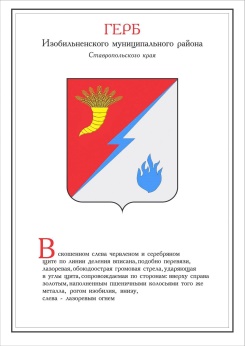 ДУМА ИЗОБИЛЬНЕНСКОГО городского округаСТАВРОПОЛЬСКОГО КРАЯПЕРВОГО СОЗЫВАРЕШЕНИЕ21 декабря 2018 года                    г. Изобильный                                       №215Об эффективности деятельности территориальных управленийадминистрации Изобильненского городского округа по решению возложенных на них задач и осуществлению вмененных функцийЗаслушав информацию об эффективности деятельности Новоизобильненского, Солнечнодольского и Староизобильненского территориальных управлений администрации Изобильненского городского округа Ставропольского края по решению возложенных на них задач и осуществлению вмененных функций, и выводы рабочей группы, созданной распоряжением председателя Думы Изобильненского городского округа Ставропольского края от 28 ноября 2018 года №54-р (далее – рабочая группа), в соответствии с пунктом 9 части 1, частью 3 статьи 30 Устава Изобильненского городского округа Ставропольского края, Порядком осуществления контрольной деятельности Думы Изобильненского городского округа Ставропольского края, утвержденным решением Думы Изобильненского городского округа Ставропольского края от 20 апреля 2018 года №121Дума Изобильненского городского округа Ставропольского края РЕШИЛА:1. Информацию рабочей группы об эффективности деятельности Новоизобильненского, Солнечнодольского и Староизобильненского территориальных управлений администрации Изобильненского городского округа Ставропольского края (далее – территориальные управления) по решению возложенных на них задач и осуществлению вмененных функций принять к сведению.2. Рекомендовать администрации Изобильненского городского округа Ставропольского края (далее – администрация городского округа) принять необходимые меры, направленные на устранение имеющихся недостатков в деятельности территориальных управлений и повышение качества их работы.В этих целях: 2.1. обеспечить территориальные управления всеми необходимыми правовыми актами администрации городского округа, регламентирующими их деятельность в соответствии с компетенцией; 2.2. организовать проведение регулярных семинаров, практикумов, стажировок, обмена опытом работы для начальников и специалистов территориальных управлений по вопросам, находящимся в ведении территориальных управлений;2.3. совместно с территориальными управлениями безотлагательно обеспечить обновление и регулярное информационное наполнение страниц территориальных управлений на официальном портале органов местного самоуправления Изобильненского городского округа Ставропольского края с обязательным размещением на них муниципальных нормативных правовых актов, отражающих полномочия и вопросы ведения территориальных управлений, планы их работы, характеристику подведомственной территории, программы развития и другую актуальную информацию;2.4. при разработке проекта бюджета Изобильненского городского округа Ставропольского края на очередной финансовый год и при планировании его расходной части определение объемов бюджетных средств на ремонт дорог учитывать не только численность населения, но и протяженность дорог, находящихся в муниципальной собственности городского округа, а также их состояние. 3. Рекомендовать территориальным управлениям: 3.1. считать обязательным перспективное и краткосрочное планирование деятельности территориальных управлений и проведение общественно-значимых мероприятий на подведомственных территориях;3.2. повысить активность и персональную ответственность в реализации полномочий по участию в разработке проекта и реализации стратегии социально-экономического развития подведомственной территории, организации работы по увеличению налоговых и арендных поступлений в бюджет городского округа;3.3. активизировать взаимодействие с депутатами Думы Изобильненского городского округа по рассмотрению обращений граждан, привлечению их к решению вопросов благоустройства подведомственной территории, ее санитарного благополучия, исполнения наказов избирателей.4. Депутатам Думы Изобильненского городского округа повысить активность в работе на избирательных округах, в осуществлении приема граждан, взаимодействии с территориальными управлениями и органами территориального общественного самоуправления в организации и проведении общественно-значимых мероприятий и реализации наказов избирателей.5. Контроль за выполнением настоящего решения возложить на комитет Думы Изобильненского городского округа Ставропольского края по вопросам законности и местного самоуправления.6. Информацию о ходе выполнения настоящего решения представить в Думу городского округа в срок до 01 июля 2019 года и 31 декабря 2019 года.7. Настоящее решение вступает в силу со дня его принятия.Председатель ДумыИзобильненского городского округа Ставропольского края                                                                   А.М. Рогов